Уважаемые родители и обучающиеся!За последние пять лет (2014-2018 гг.) в Нижегородской области произошло 40 пожаров, на которых погибло 50 детей. Подавляющее количество пожаров с гибелью несовершеннолетних детей (98%) зарегистрировано в частных или многоквартирных малоэтажных ветхих  жилых домах.  	Анализ причин возникновения таких пожаров показывает, что наибольшее их количество происходит из-за нарушения правил устройства и эксплуатации электрооборудования (52,5%) и неосторожного обращения с огнем (45%). При этом, сопутствующими факторами наступления тяжких последствий являются: оставление детей без присмотра, ведение асоциального образа жизни, злоупотребление спиртными напитками, наркомания, неблагоприятный климат в семье, материальная и педагогическая несостоятельность и иные причины социально-бытового характера.	За три месяца 2019 года на территории области зарегистрировано 7 пожаров по причине детской шалости с огнем, что на 40% или 2 пожара больше по сравнению с аналогичным периодом (АППГ) 2018 года– 5. Только в марте текущего года по указанной причине в регионе произошло 3 пожара (АППГ – 0).	Так, 16 марта по причине детской шалости с огнем ребенка 2015 г.р. произошел пожар в квартире многоквартирного жилого дома в г. Дзержинск. В результате случившегося повреждено имущество одной из комнат на общей площади 1 кв.м. Благодаря раннему обнаружению и своевременным, правильным действиям соседей, удалось избежать гибели и травмирования людей, а также значительного материального ущерба.	17 марта по причине детской шалости с огнем детей 2008 и 2010 г.р. произошел пожар в хозяйственной постройке в с. Кишкино Большемурашкинского района. В результате случившегося уничтожено строение на общей площади 450 кв.м. 	24 марта т.г. в г. Навашино Нижегородской области произошел пожар в личном жилом доме, в котором проживает семья из четверых человек.	На момент происшествия (21 час 07 мин) глава семьи находился на работе, мать и двое малолетних детей (2014 и 2018 г.р.) – в доме. Женщина, укладывая спать младшего ребенка, почувствовала запах дыма из соседней комнаты, взяла его на руки и, разыскав старшего сына, они выбежали на улицу. На тот момент уже происходило открытое горение мебели в спальной комнате, все пространство дома заполнялось едким дымом. В результате пожара женщина и дети получили отравление продуктами горения и незначительные травмы.	В ходе предварительной проверки установлено, что старший сын, находясь в помещении кухни, взял коробок спичек и направился в свою комнату, где сидя на диване, поджог постельные принадлежности. После чего, испугавшись, убежал к месту расположения входной двери.         Анализ пожаров, произошедших по причине детской шалости с огнем, свидетельствует, что, как правило, они вызваны отсутствием у детей навыков осторожного обращения с огнем и недостаточным контролем за их поведением со стороны взрослых.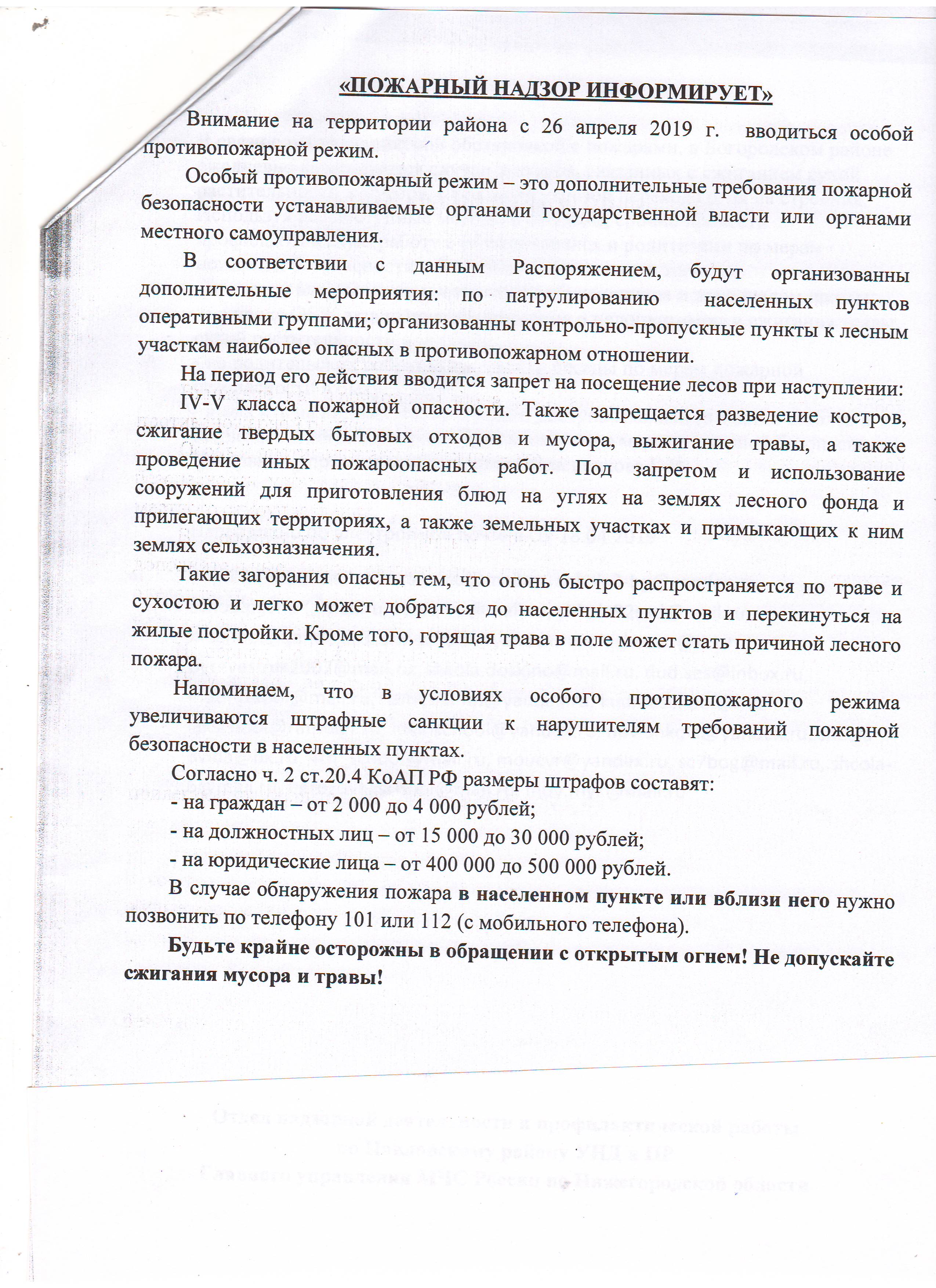 Отдел надзорной деятельности и профилактической работы по Богородскому району Главного управления МЧС России по Нижегородской области